CHƯƠNG TRÌNH DU LỊCH CHÂU ÂU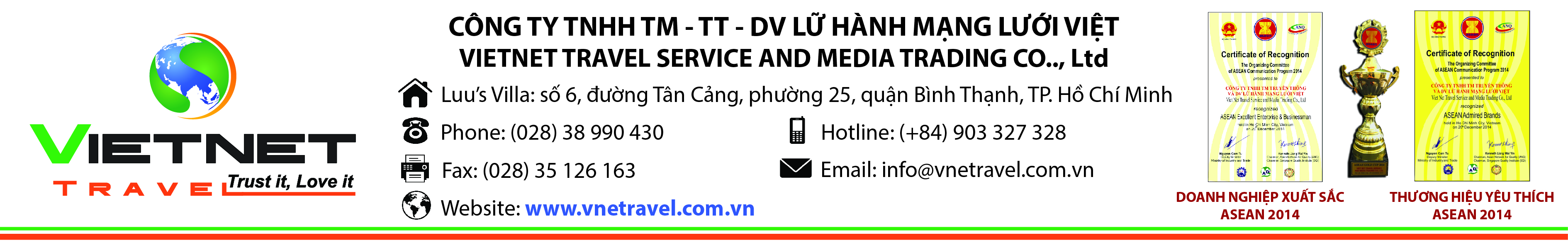 PHÁP – ĐỨC – BỈ - HÀ LAN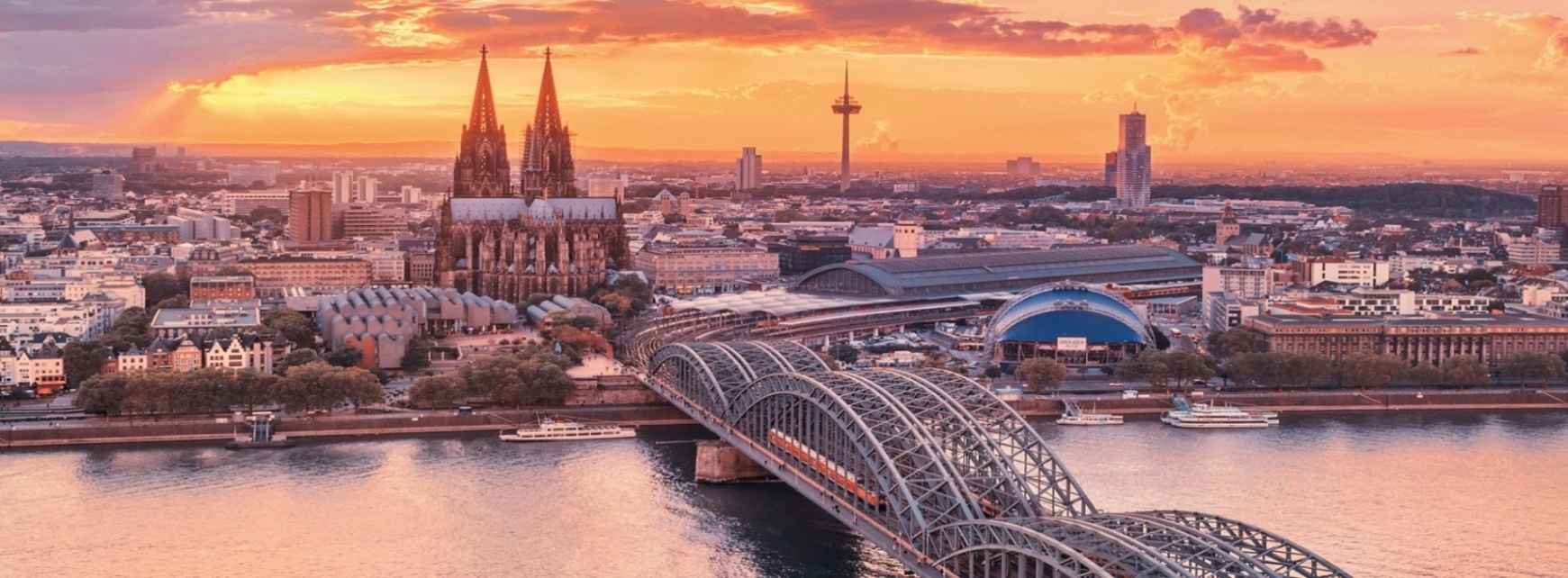     Thời gian: 09 ngày 08 đêmNGÀY 01: TP.HCM   PARIS HDV đón Quý khách tại Ga đi Quốc tế Sân bay Tân Sơn Nhất làm thủ tục đáp chuyến bay đi Paris. Quá cảnh tại Doha.Nghỉ đêm trên máy bay.NGÀY 02: PARIS (Ăn sáng, trưa, tối)Sáng: đến Paris, HDV làm thủ tục nhập cảnh và nhận lại hành lí cho quý khách. Sau đó khởi hành tham quan:Đại lộ Champs Elysees: 1 trong 10 đại lộ nổi tiếng nhất trên thế giớiKhải Hoàn Môn: biểu tượng của những chiến thắng lấy lừngTrưa: Quý khách dùng cơm tại nhà hàng địa phương. Sau khi dùng cơm trưa, quý khách tiếp tục tham quan:Du thuyền trên sông Siene (bao gồm vé du thuyền 1 giờ)Tháp Effiel: biểu tượng nổi tiếng của nước PhápTham quan & mua sắm tại khu mua sắm Galaries La Fayette sầm uất nhất Paris hoa lệ  Tối: Quý khách dùng bữa tối tại nhà hàng. Sau khi ăn tối, HDV làm thủ tục nhận phòng khách sạn. Nghỉ đêm tại Paris.NGÀY 03: PARIS - BRUSSELS (Ăn sáng, trưa, tối)Sáng: Đoàn ăn sáng và trả phòng khách sạn, khởi hành tham quan:Nhà thờ Đức Bờ Paris: Công trĩnh vĩ đại nhất của nước Pháp với tuổi đời hơn 700 năm.Quảng trường Concorde: Một trong những quảng trường nổi tiếng của ParisXe khởi hành đi thành phố Brussesls - thủ đô của nước Bỉ và cũng là nơi đặt trụ sở chính của các cơ quan Liên minh Châu Âu. Đến nơi, Quý khách ăn trưa tại nhà hàng. Mô hình phân tử học Atomium – Biểu thượng của thành phố BrusselsQuảng trường lớn Grand Palace.Bức tượng đồng Chú bé đứng tè nổi tiếng Manneken Pis.Tự do mua sắm chocolate và bánh waffles nổi tiếng của Bỉ nếu còn thời gian.Đoàn ăn tối tại nhà hàng.  Sau đó xe đưa Quý khách đến nhận phòng khách sạn nghỉ ngơi và tự do khám phá Brussels về đêm.Nghỉ đêm tại BrusselsNGÀY 04: BRUSSELS - AMSTERDAM (Ăn sáng, trưa, tối)Sau khi ăn sáng tại khách sạn, xe đưa đoàn đi chuyển về thủ đô thơ mộng Amsterdam của Hà LanĐến nơi, đoàn ăn trưa tại nhà hàng Việt Nam.Quý khách đến vườn hoa Keukenhof - Vườn hoa tuilip đẹp nhất trên thế giới chỉ mở cửa từ ngày 21/3 – 19/05 thu hút cả triệu lượt du khách tới thăm.Đây là địa điểm được chụp ảnh nhiều nhất thế giới với vẻ đẹp đầy quyến rũ - nơi hàng trăm loài hoa khoe sắc mỗi độ xuân về. Du khách có thể tìm thấy vô vàn bông tulip đủ màu sắc đan xen lẫn nhau và những cánh đồng hoa nhiều màu sắc chạy dài tít tắp.Tham quan trung tâm thành phố Amsterdam:Quảng trường Dam Square - Biểu tượng của thủ đô Amsterdam sầm uất. Ghé trung tâm chế tác kim cương.Cung điện Hoàng Gia Amsterdam với kiến trúc hoành tráng (Chụp hình bên ngoài)Chụp hình kỉ niệm cùng Bảo tàng nghệ thuật Rijksmuseum và Bảo tàng Van GoghĂn tối tại nhà hàng, sau đó Đoàn về khách sạn nhận phòng, nghỉ ngơi.Nghỉ đêm tại AmsterdamNGÀY 05: AMSTERDAM – GIETHOORN – ZAANSE SCHANS - AMSTERDAM (Ăn sáng, trưa, tối)Sáng: Quý khách dùng điểm tâm tại khách sạn, xe khởi hành đến ngôi làng cổ tích đẹp nhất thế giới Giethoorn – Ngôi làng không có đường đi ở Hà Lan. Làng mang vẻ bình yên, tách biệt với thế giới. Sông nước yên ả, khung cảnh mộng mơ yên tĩnh như bước ra từ truyện cổ tíchĂn trưa tại nhà hàng ở làng Giethoorn.Đoàn di chuyển đến làng Zaanse Schans – Ngôi làng cối xay gió xinh đẹp, hiền hòa, tham quan:Xưởng guốc gỗ -  Biểu tượng của Hà Lan, đi cùng với bộ trang phục truyền thống của họ.Xưởng sản xuất phô mai - Du khách sẽ được nghe giới thiệu về cách làm hàng trăm loại pho mát khác nhau.Tự do mua sắm quà lưu niệm và chụp hình với cánh đồng cối xay gió.Chiều tối đoàn về lại Amsterdam, ghé Khu đèn đỏ Amsterdam nếu còn thời gian.Ăn tối tại nhà hàng và về lại khách sạn nghỉ ngơi.Nghỉ đêm tại Amsterdam.NGÀY 06: AMSTERDAM – COLLOGNE – BONN  (Ăn sáng, trưa, tối)Sáng: Quý khách ăn sáng và trả phòng khách sạn, khởi hành tham quan thành phố Collogne – thành phố lớn thứ 4 của Đức.Quý khách ăn trưa tại nhà hàng địa phương, sau đó tham quan:Nhà thờ lớn Cologne – Di sản UNESCOBảo tàng Roman-German Museum là một bảo tàng khảo cổ học ở Cologne, nó có một bộ sưu tập lớn các hiện vật La Mã.Cologne City Hall – Tòa thị chính Cologne.Đoàn tiếp tục hành trình khám phá thành phố Bonn – Cố đô của Tây Đức qua các địa danh:Nhà của cố nhạc sĩ thiên tài Beethoven.Tòa nhà Town Hall -  Tòa thị chính Bonn.Nhà Thờ Bonn Minster -  một nhà thờ Công giáo La Mã ở Bonn.Ăn tối tại nhà hàng, sau đó Quý khách về khách sạn nghỉ ngơi.Nghỉ đêm tại Bonn.NGÀY 07: BONN – HEIDELBERG - FRANKURT (Ăn sáng, trưa, tối)Sáng: Đoàn ăn sáng tại khách sạn. Xe sẽ đưa Quý khách đến thành phố tiếp theo – Heidelberg cổ kính và thơ mộng của nước Đức để thăm:Cầu Karl Theodor bắc qua sông Neckar, có tuổi đời gần 800 năm, gắn liền với thành phố. Từ đây ngắm được lâu dài cổ Lâu đài Heidelberg được xây dựng kết hợp giữa nhiều kiểu dáng từ kiến trúc Gothic đến Phục HưngĂn trưa tại nhà hàng địa phương, và tiếp tục khám phá thành phốKhu phố cổ và Nhà thờ HeidelbergHọc viện Khoa học Heidelberg trực thuộc Đại học HeildelbergKhởi hành về Frankfurt. Đoàn dùng cơm tối tại nhà hàng.Sau đó về khách sạn nhận phòng nghỉ ngơi, tự do khám phá Frankfurt về đêm.Nghỉ đêm tại FrankurtNGÀY 08: FRANKURT – FRANKURT AIRPORT (Ăn sáng, trưa, tối)Quý khách dùng bữa sáng tại khách sạn. Bắt đầu tham quan thành phố tự do Frankfurt:Quảng trường Romerberg - Trái tim của FrankfurtDãy nhà Römer (La Mã)  với đầu hồi mái nhà hình bậc thang cũng là biểu tượng của thành phố.Khu phố cổ Old Town HallNhà thờ lớn Frankfurt - di sản cổ xưa được bảo tồn tốt nhất.Trụ sở ngân hàng Châu Âu.Đoàn ăn trưa tại nhà hàng địa phương.Chiều, xe đưa đoàn ra sân bay Franfurt làm thủ tục đáp chuyến bay về Việt Nam.NGÀY 09: TP. HỒ CHÍ MINH 13:30: Đến sân bay quốc tế Tân Sơn Nhất, HDV làm thủ tục nhập cảnh và nhận lại hành lý cho quý khách. HDV chào tạm biệt và hẹn gặp lại quý khách ở những hành trình tiếp theo.CHI PHÍ BAO GỒM:Vé máy bay khứ hồi hãng hàng không Qatar 5*. Hành lý kí gởi 30kg, xách tay 7 kg và Thuế phi trường và phụ phí xăng dầu.Phí làm visa nhập cảnh Châu Âu Ăn uống, phương tiện vận chuyển theo chương trình.Khách sạn tiêu chuẩn 4* (2 Người/phòng). Khách bên A sẽ ở ghép phòng cũng 1 khách khác trong đoàn hoặc HDVXe máy lạnh đưa đón tham quan suốt tuyến tại nước ngoàiHDV phục vụ suốt tuyếnBảo hiểm du lịch Quốc Tế Tiền tip cho HDV và tài xếCHI PHÍ KHÔNG BAO GỒM:Hộ chiếu còn giá trị 6 tháng tính từ ngày về lại Việt NamPhí thực hiện visa tái nhập cảnh Việt Nam (đối với khách mang hộ chếu nước ngoài)..Vé lên cáp treo Titlis (khoảng 90 Eur)Chi phí cá nhân phát sinh trong chương trình. (hành lý quá cước; phí giặt ủi, khuân vác hành lý tại khách sạn)Phụ thu phòng đơn (nếu quý khách yêu cầu phòng đơn hoặc không có người ghép phòng)QUY TRÌNH ĐĂNG KÝ VÀ THANH TOÁN: Lần 1: Đặt cọc tour để xác nhận dịch vụ: 25,000,000 vnđ sau khi đăng ký// hoặc sau khi ký hợp đồng (Đầy đủ hồ sơ visa và không muộn hơn 6 tuần trước chuyến đi để đảm bảo tiến độ làm visa, không tính ngày lễ, ngày nghỉ)Lần 2: Thanh toán toàn bộ số tiền còn lại khi đạt kết quả visa hoặc 20 ngày trước khởi hành, tùy vào điều kiện nào đến trước.Trong trường hợp không đâu Visa, phí không hoàn lại là 3,000,000 vnđ (bao gồm phí Visa, lãnh sự, dịch thuật…)ĐIỀU KHOẢN HỦY TOUR: ( Không tính thứ 7 – CN – và ngày lễ )Sau khi xác nhận dịch vụ và ký hợp đồng, Phí hủy dịch vụ là 25,000,000 vnđNhóm hủy bỏ tour sau khi đã nộp hồ sơ Visa: mất tiền cọc 25,000,000 vnđNhóm hủy tour trong vòng 21 ngày, Phí hủy tour 100% giá trị tour GIÁ TOUR TRẺ EM:Trẻ em từ 02 tuổi đến dưới 02 tuổi: 30% giá tour (ngủ chung với người lớn).Trẻ em từ 02 tuổi đến dưới 12 tuổi: 85% giá tour (ngủ chung với người lớn)Trẻ em từ 02 tuổi đến dưới 12 tuổi: 90% giá tour (có giường riêng).Trẻ em từ 12 tuổi 100% giá người lớn.LƯU Ý:- Quý khách từ 70 tuổi trở lên vui lòng ký cam kết sức khỏe với cty (phải có người thân dưới 60 tuổiđi kèm), hoặc có giấy xác nhận sức khỏe của y bác sĩ. Không nhận khách từ 80 tuổi trở lên.- Quý khách mang thai xin vui lòng báo cho nhân viên bán tour ngay thời điểm đăng ký, để được tư vấn thêm thông tin, không nhận khách mang thai từ 6 tháng trở lên vì lý do an toàn cho khách. - Trong trường hợp khách mang quốc tịch nước ngoài chỉ có visa nhập cảnh VN 01 lần, khách phải làm visa tái nhập VN- Bất cứ một hình thức bỏ hoặc không sử dụng dịch vụ gì tại nước ngoài đều không đươc hoàn lại tiền vì mọi dịch vụ đã được thanh toán trước. - Cty du lịch đảm bảo nội dung tham quan đầy đủ trong chương trình, trình tự sẽ thay đổi tùy theo sự sắp xếp của cty và lộ trình bay của hãng hàng không.- Do các chuyến bay phụ thuộc vào các hãng hàng không nên trong một số trường hợp giờ bay có thể thay đổi mà không được báo trước.- Quý khách có mặt tại sân bay Tân Sơn Nhất – Ga đi quốc tế 3 tiếng trước giờ bay, trưởng đoàn làm thủ tục xuất cảnh cho du khách. Du khách đến trễ khi sân bay đóng quầy check in, vui lòng chịu phí như hủy vé ngay ngày khởi hành, Phía bên công ty không chịu trách nhiệm.- Khách mang quốc tịch nước ngoài phải có Visa (Thị thực) nhập cảnh Việt Nam còn hạn sử dụng tính đến ngày khởi hành.MỘT SỐ LƯU Ý KHÁC:Giá tour du lịch nước ngoài bao gồm 2 phần: Giá tour và thuế hàng không (nếu có); thuế hàng không bao gồm thuế sân bay, phụ thu thuế xăng dầu, phí an ninh hàng không … là khoản phí mà VIETNET TRAVEL thu hộ cho các hãng hàng không, khoản này thường có sự thay đổi (tăng hoặc giảm) theo giá xăng dầu trên thế giới tại thời điểm xuất vé (thường từ 03 đến 05 ngày trước ngày khởi hành).VIETNET TRAVEL sẽ không chịu trách nhiệm về những khách hàng bị cơ quan quản lý nhà nước từ chối cho xuất cảnh hoặc cơ quan hữu quan của nước ngoài từ chối cho nhập cảnh. Mọi chi phí phát sinh từ việc từ chối này sẽ do khách hàng chi trả bao gồm cả chi phí hủy tour.Trường hợp khách đăng ký tour hủy giữa chuyến đi, những chi phí như xe, khách sạn, ăn uống,... sẽ không được hoàn trả lại vì đây được xem như một phần của tour trọn gói. Khách tham dự tour phải tự mua vé máy bay mới (vì hầu hết tour đều sử dụng vé đoàn, không thể hoàn trả).Trong trường hợp bất khả kháng như thiên tai, hỏa hoạn, lũ lụt, chiến tranh, khủng bố, trì hoãn chuyến bay…, VIETNET TRAVEL có quyền thay đổi lịch trình hoặc hủy chuyến đi bất cứ lúc nào vì sự an toàn và thuận tiện cho khách hàng đồng thời sẽ thảo luận với các nhà cung cấp về các khoản phí tổn vượt ngoài chương trình với chi phí hợp lý nhất và thông báo lại với khách hàng.Quý khách phải tuân thủ theo chương trình, không được tự ý tách đoàn. Nếu có yêu cầu thay đổi, quý khách vui lòng thông báo cho trưởng đoàn hoặc hướng dẫn viên.VIETNET TRAVEL không chịu trách nhiệm pháp lý cũng như vật chất cá nhân của khách hàng trong suốt thời gian tham dự tour. Trong trường hợp khách hàng vi phạm các quy định của nước sở tại, quý khách hàng phải chịu trách nhiệm thanh toán tất cả các chi phí phát sinh do việc vi phạm gây ra. Trưởng đoàn chỉ có thể giúp quý khách giảm thiểu mức thiệt hại cho quý khách gây ra.Chặng bay: SGN – DOHChuyến bay: QR973Giờ bay: 08:55 – 13:35Chặng bay: DOH – CDGChuyến bay: QR037Giờ bay: 15:00 – 20:15Chặng bay: FRA – DOHChuyến bay: QR068Giờ bay: 17:35 – 00:35Chặng bay: DOH - SGNChuyến bay: QR970Giờ bay: 01:55 – 13:45Hãng hàng không 5*QATAR AIRWAYSQATAR AIRWAYSGiá tour Hotel 4*VNĐ / khách người lớnVNĐ / khách người lớn